Publicado en  el 30/10/2015 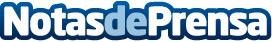 La Consejera de Sanidad cántabra inaugura Congreso SEICAVEn el acto inaugural del IV Congreso de la SEICAV la consejera María Luisa Real se ha referido a la complejidad de las infecciones cardiovasculares, a su alto coste y a la necesidad de contar con un equipo multidisciplinar para su tratamientoDatos de contacto:Nota de prensa publicada en: https://www.notasdeprensa.es/la-consejera-de-sanidad-cantabra-inaugura Categorias: Medicina Sociedad Cantabria http://www.notasdeprensa.es